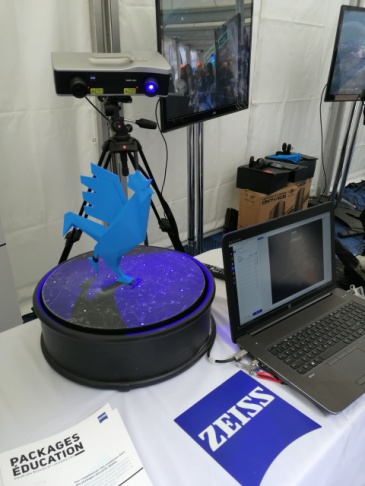 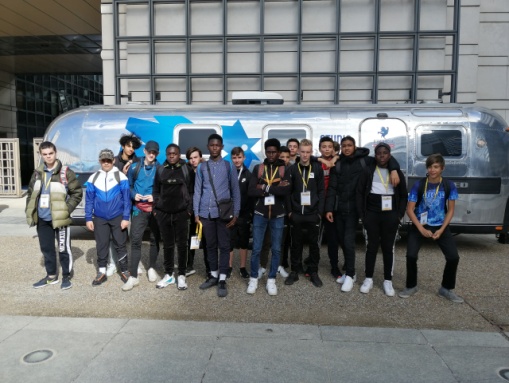                                   Sortie au Frech Fab Tour à paris                                         Scanner 3D              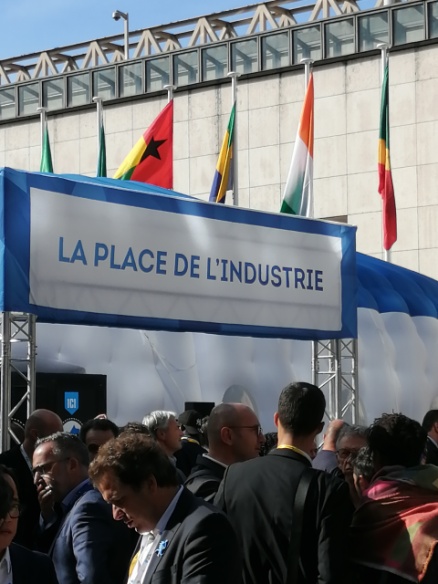 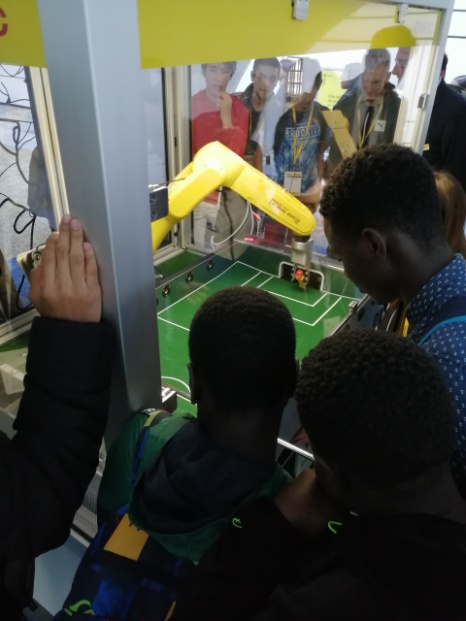                                      Se mesurer à un robot au Baby foot 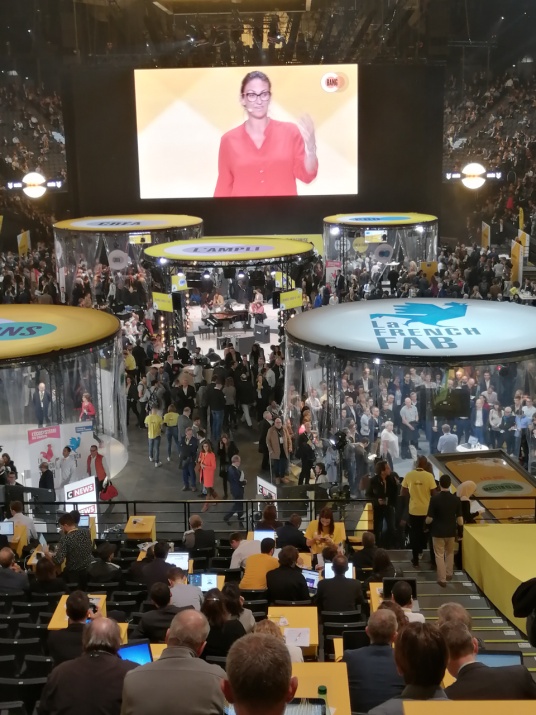                                            Village de conférences sur la créations d’entreprises/start up